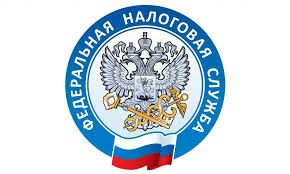                         НАЛОГОВАЯ СЛУЖБА                     ИНФОРМИРУЕТО льготе,  предоставляющей право неприменения контрольно-кассовой техники на розничных рынках.       Правительством Российской Федерации внесены в Государственную Думу Федерального Собрания Российской Федерации поправки, предусматривающие изменения в Федеральный закон от 22.05.2003 № 54-ФЗ «О применении контрольно-кассовой техники при осуществлении расчетов в Российской Федерации» (далее – Федеральный закон № 54-ФЗ), в части сокращения перечня исключений, позволяющих организациям и индивидуальным предпринимателям осуществлять расчеты на розничных рынках, ярмарках, в выставочных комплексах без применения контрольно-кассовой техники.       Вышеуказанные поправки предусматривают сохранение льготы неприменения контрольно-кассовой техники только для организаций и индивидуальных предпринимателей, применяющих систему налогообложения в виде единого сельскохозяйственного налога (далее – ЕСХН) при торговле продовольственными товарами на розничных рынках, ярмарках и в выставочных комплексах с торговых мест площадью не более 15 кв. м. (включая места для хранения товара).      Обращается внимание,  что в соответствии с пунктом 8.1 статьи 2 Федерального закона № 54-ФЗ льгота, предоставляющая право неприменения контрольно-кассовой техники на розничных рынках, ярмарках и в выставочных комплексах, а также на других территориях, отведенных для осуществления торговли, не распространяется на организации и индивидуальных предпринимателей, осуществляющих расчеты за товары, подлежащие в соответствии с законодательством Российской Федерации маркировке средствами идентификации.